Kính gửi: Hội đồng Tuyển sinh trường: 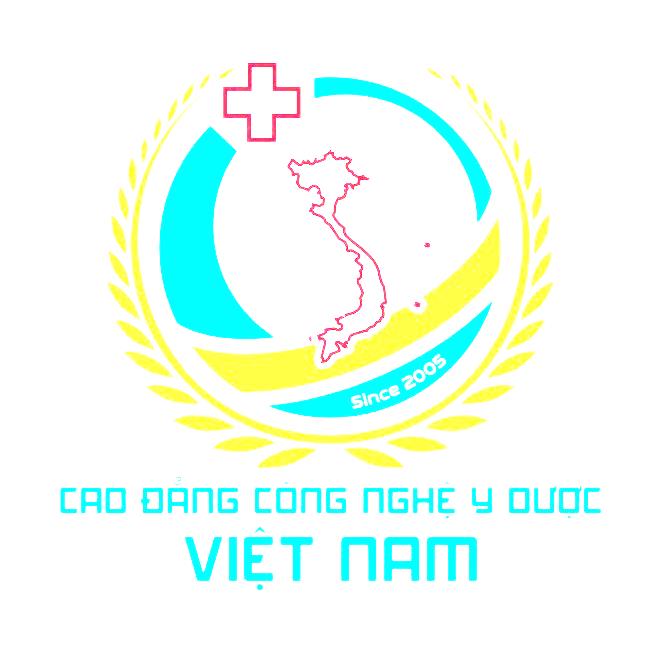 Tên tôi là: …………………………………………………………………………………Có nguyện vọng xin dự tuyển vào ngành: …………………………………………………Hệ: Cao đẳng chính quy            Liên thông từ trung cấp lên Cao đẳng  I. SƠ YẾU LÝ LỊCH1. Của bản thân:Họ và tên khai sinh: ………………………………….……Giới tính: Nam           Nữ Ngày sinh: ………………................................................... Dân tộc: ……………………..Nơi đăng kí hộ khẩu thường trú: …………………………………………………………...………………………………………………………………………………………………Điện thoại: Nhà riêng: …………………………… Di động: ……………………………...Nghề nghiệp và nơi làm việc: ………………………………………………………….......Đoàn thể đang tham gia (Đảng viên, Đoàn viên): …………………………………………Đã tốt nghiệp (THPT, TC, CĐ, ĐH): ………………………………………………………Năm tốt nghiệp: …………………………. Ngành: ……….……………………………….Nơi cấp bằng: ………………………………………………………………………………Trình độ Ngoại ngữ: Tiếng Anh ………… Trình độ (A,B,C): ……………………………2. Quá trình học tập và làm việc của bản thân(chỉ ghi từ khi học THPT/THBT đến nay)3. Khen thưởng, kỷ luậta. Khen thưởng:Huân chương: ………………………………………………………………………………Huy chương: ……………………………………………………………………………….Bằng khen cấp tỉnh (hoặc tương đương): …………………………………………………..b. Kỷ luật: (Cần gi rõ thời gian bị kỷ luật từ hình thức cảnh cáo trở lên): ………………………………………………………………………………………………II.PHẦN GIA ĐÌNHHọ tên Bố: ……………………………………………. Năm sinh: ……………………….Nghề nghiệp: …………………………………………. Nơi làm việc: ……………………Nơi ở: ………………………………………………………………………………………Họ tên Mẹ: ……………………………………………. Năm sinh: ……………………….Nghề nghiệp: …………………………………………. Nơi làm việc: ……………………Nơi ở: ………………………………………………………………………………………Họ tên vợ (hoặc chồng): ……………………………… Năm sinh: ………………………Nghề nghiệp: …………………………………………. Nơi làm việc: ……………………Nơi ở: ………………………………………………………………………………………III.TỰ NHẬN XÉT CỦA BẢN THÂN1.Phẩm chất (nêu nét chính): ………………………………………………………………2. Năng lực: ………………………………………………………………………………...3. Sở trường: ……………………………………………………………………………….IV.LỜI CAM ĐOANTôi xin cam đoan những lời khai trên là đúng sự thật. Nếu có điều gì sai trái, tôi xin chịu trách nhiệm trước pháp luật.…………, ngày …… tháng ….. năm …..                                                                                                   Người khai ký tên V. XÁC NHẬN CỦA CƠ QUAN HOẶC CHÍNH QUYỀN CẤP PHƯỜNG, XÃTôi là: ………………………………………… Chức vụ: ………………………………...Xác nhận hồ sơ của anh, chị: ………………………………………………………………Hiện nay làm việc tại: ……………………………………………………………………...Xác nhận những lời khai như trên là đúng sự thật.………, ngày ….. tháng ….. năm …..                                                                                                 Ký tên và đóng dấuCỘNG HÒA XÃ HỘI CHỦ NGHĨA VIỆT NAMĐộc lập – Tự do – Hạnh Phúc-----------------------------PHIẾU TUYỂN SINHNgày thángHọc hoặc làm việc?Ở đâu?Thành tích học tập và làm việc